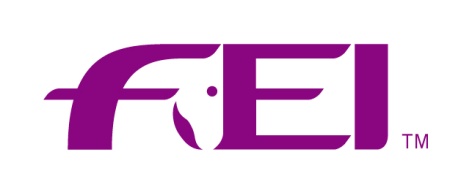 APPLICATION FORM FOR PARTICIPANTS INFEI SEMINAR FOR OFFICIALS  DISCIPLINE: 				REININGFor maintenance of FEI current status		For Registration only		Functions fulfilled during the years (/CRI/) Courses/Seminars attended Course Director:Date of Seminar:Location:Name:Home Phone:Date of Birth:Work Phone:Address:Cell phone:Email:Fax:Languages:Other A= spoken(Mother Tongue)B= understoodCurrent FEI StatusYearPlaceEvent Typeand level judgedFunction(i.e. Member/ President of Ground Jury ; Technical Del.)RemarksYearPlace
Type
Level
Director's Name
The NF ofhereby certifies that the rmation above regarding the above Official is correct and true and wish that the official be promoted subject to the recommendation of the Course Director and the Technical Committee.Official is correct and true and wish that the official be promoted subject to the recommendation of the Course Director and the Technical Committee.Official is correct and true and wish that the official be promoted subject to the recommendation of the Course Director and the Technical Committee.Signed:Date &NF Official Representative      NF Official Representative      Stamp of NF      Stamp of NF      Name:Nationality:Signed:Date: